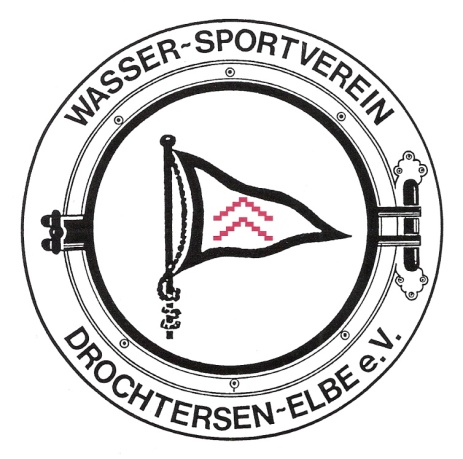 WSDEWasser- Sportverein Drochtersen/ Elbe21706 DrochtersenAufnahmeantragIch bitte um Aufnahme in den WSDEName:     _______________     Vorname:_________________geb.:        _______________                in:_________________Beruf:      _______________                                                                   Wohnort: _______________________________Straße:    _______________________________Email:      _______________________________Tel.Nr.:    ______________Sonstiges: _____________________________________________________, den ______________Unterschrift: _________________________